İŞIN KISA TANIMIŞube içi planlama, koordinasyonu ve eğitim faaliyetlerini sağlayarak Şube Müdürüne yardımcı olmak. GÖREV VE SORUMLULUKLAR Şube faaliyet konuları ile ilgili il yayım programlarını hazırlamak,Eğitim ve bilgilendirme çalışmalarında kullanılacak, broşür, el kitabı v.s dokümanları hazırlamak ve çoğaltımı için ilgili şubelere bildirmek,Demonstrasyonlar, gösteri ve benzeri yollarla yeni tarım teknolojilerinin hem şube personeline hem de çiftçilere ulaşımını sağlamakŞube faaliyetlerini şube müdürü görüşleri doğrultusunda planlamak ve şube içi koordinasyonu sağlamak,Örnek çiftçi yetiştirmek gayesi ile çiftçi çocukları, kadınlar ve gençleri için eğitim programları ve projeleri uygulamakTüm faaliyetlerinde İç Kontrol Sisteminin tanım ve talimatlarına uygun olarak görev yapmak.Faaliyetlerine ilişkin bilgilerin kullanıma hazır bir biçimde bulundurulmasını, rapor ve benzerlerinin dosyalanmasını sağlamak, gerektiğinde konuya ilişkin belge ve bilgileri sunmak.Görev alanı ile ilgili mevzuatı düzenli olarak izlemek.Görev alanı ile ilgili tüm kayıt, evrak ve değerlerin korunmasından sorumlu olmak, arşiv oluşturmak ve düzenini sağlamak.Görev ve sorumluluk alanındaki tüm faaliyetlerin mevcut iç kontrol sistemi tanım ve talimatlarına uygun olarak yürütülmesini sağlamak.Birimin görev alanına giren konularda meydana gelebilecek standart dışı iş ve işlemlerin giderilmesi ve sürekli iyileştirme amacıyla; 'Düzeltici Faaliyet' ve 'Önleyici Faaliyet' çalışmalarına katılmak.İş sağlığı ve iş güvenliği kurallarına uymak, sorumluluğu altında bulunan ya da birlikte çalıştığı kişilerin söz konusu kurallara uymalarını sağlamak, gerektiğinde uyarı ve tavsiyelerde bulunmak.Yaptığı işin kalitesinden sorumlu olmak ve kendi sorumluluk alanı içerisinde gerçekleştirilen  işin kalitesini kontrol etmek.Görev alanı ile ilgili olarak yöneticisi tarafından verilen diğer görevleri yerine getirmek. Tüm faaliyetlerinde İç Kontrol Sisteminin tanım ve talimatlarına uygun olarak görev yapmak.YETKİLERİSorumluluğu kapsamındaki iş ve işlemleri planlamak ve koordine etmek,Tüm faaliyetlerinde İç Kontrol Sisteminin tanım ve talimatlarına uygun olarak görev yapmak.Amiri tarafından verilecek benzer yetkiler.EN YAKIN YÖNETICI:Bağlı Olduğu Şube MüdürüALTINDAKI BAĞLI IŞ ÜNVANLARI:BU IŞTE ÇALIŞANLARDA ARANAN NITELIKLER657 sayılı devlet memurları kanununda belirtilen niteliklere haiz olmakEn az dört yıllık bir yüksek öğrenim kurumunu -tercihen Ziraat Mühendisliği bölümünü- bitirmiş olmakİlgili mevzuatlar gereği tarımsal arazilerin değerlendirilmesi konusunda eğitim almış olmakÇALIŞMA KOŞULLARIMesai:  Normal çalışma saatleri içinde görev yapmak. Gerektiğinde normal çalışma saatleri dışında da görev yapabilmek.Çalışma Ortamı: Büro ve Arazi ortamında çalışmak. Seyahat Durumu: Görevi gereği seyahat etmek. Risk durumu: Trafik kazası, olumsuz hava ve arazi şartları.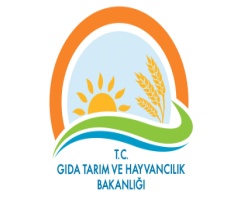 AYDIN İL GIDA, TARIM VE HAYVANCILIK MÜDÜRLÜĞÜDoküman No :GTHB.09.İLM.İKS.ŞMA.00/07 GGGGgthb.GTHB.09.İLM.İKS.ŞMA.00/01AYDIN İL GIDA, TARIM VE HAYVANCILIK MÜDÜRLÜĞÜTarihi     :  AYDIN İL GIDA, TARIM VE HAYVANCILIK MÜDÜRLÜĞÜRevizyon No : 03AYDIN İL GIDA, TARIM VE HAYVANCILIK MÜDÜRLÜĞÜRevizyon Tarihi : 01.04.2015BİRİM   :PLANLAMA KOORDİNASYON GÖREVLİSİ PLANLAMA KOORDİNASYON GÖREVLİSİ ŞEMA ADI :İŞ TANIMI VE GEREKLERİ BELGELERİ İŞ TANIMI VE GEREKLERİ BELGELERİ AYDIN İL GIDA, TARIM VE HAYVANCILIK MÜDÜRLÜĞÜDoküman No :GTHB.09.İLM.İKS.ŞMA.00/07 GGGGgthb.GTHB.09.İLM.İKS.ŞMA.00/01AYDIN İL GIDA, TARIM VE HAYVANCILIK MÜDÜRLÜĞÜTarihi     :  AYDIN İL GIDA, TARIM VE HAYVANCILIK MÜDÜRLÜĞÜRevizyon No : 03AYDIN İL GIDA, TARIM VE HAYVANCILIK MÜDÜRLÜĞÜRevizyon Tarihi : 01.04.2015BİRİM   :PLANLAMA KOORDİNASYON GÖREVLİSİ PLANLAMA KOORDİNASYON GÖREVLİSİ ŞEMA ADI :İŞ TANIMI VE GEREKLERİ BELGELERİ İŞ TANIMI VE GEREKLERİ BELGELERİ 